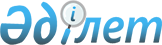 О ратификации Соглашения об учреждении Межгосударственного банкаПостановление Верховного Совета Республики Казахстан от 15 апреля 1993
года N 2172-XII



     Верховный Совет Республики Казахстан ПОСТАНОВЛЯЕТ:



     Соглашение об учреждении Межгосударственного банка, заключенное между Республикой Казахстан и Республикой Армения, Республикой Беларусь, Республикой Кыргызстан, Республикой Молдова, Российской Федерацией, Республикой Таджикистан, Туркменией, Республикой Узбекистан и Украиной, подписанное в городе Минске 22 января 1993 года, ратифицировать.

    

Председатель Верховного Совета





 

     



Соглашение Об учреждении межгосударственного банка





             



(22 января 1993 года, г. Минск)



(Неофициальный текст)


вступает в силу 



со дня его подписания, а для Договаривающихся Сторон, законодательство которых требует ратификации



 таких соглашений, - 



со дня сдачи ратификационных грамот



 государству-депозитарию




Подписали: 





 




Республика Армения, Республика Беларусь, Республика Казахстан, Кыргызская Республика, Республика Молдова, Российская Федерация, Республика Таджикистан, Туркменистан, Республика Узбекистан, Украина





Сдали ратификационные грамоты:





Республика Беларусь    - депонирована 10 июня 1993 года;






Республика Таджикистан - депонирована 26 августа 1993 года;






Республика Узбекистан  - депонирована 3 ноября 1993 года;






Российская Федерация   - депонирована 6 декабря 1993 года;






Республика Армения     - депонирована 16 марта 1994 года;






Кыргызская Республика  - депонирована 12 апреля 1994 года;






Республика Казахстан   - депонирована 20 апреля 1994 года;






Республика Молдова     - депонирована 24 мая 1994 года;





 



 




Сдали уведомления:





 




Туркменистан           - депонировано 7 июня 1994 года






Украина                - депонировано 4 августа 1997 года






                        (о прекращении участия в Соглашении).



 




Соглашение вступило в силу для государств:





Туркменистан           - 22 января 1993 года (со дня подписания);






Республика Беларусь    - 10 июня 1993 года;






Республика Таджикистан - 26 августа 1993 года;






Республика Узбекистан  - 3 ноября 1993 года;






Российская Федерация   - 6 декабря 1993 года;






Республика Армения     - 16 марта 1994 года;






Кыргызская Республика  - 12 апреля 1994 года;






Республика Казахстан   - 20 апреля 1994 года;






Республика Молдова     - 24 мая 1994 года.





 



 



 



     Государства - участники настоящего Соглашения, далее - Договаривающиеся Стороны,



     во исполнение 
 Соглашения 
 о единой денежной системе и согласованной денежно-кредитной и валютной политике государств, сохранивших рубль в качестве законного платежного средства, и Решения Совета глав государств и Совета глав правительств Содружества, принятых 9 октября 1992 года в Бишкеке,



     руководствуясь интересами сохранения и развития многосторонних производственных, торговых и финансовых отношений,



     стремясь к обеспечению стабилизации денежного обращения,



     признавая необходимость и важность координации деятельности банковских структур,



     в целях организации системы многосторонних межгосударственных расчетов, усиления валютно-финансового воздействия на выполнение взаимных межгосударственных обязательств и влияния платежно-расчетного механизма на расширение непосредственных связей предприятий, организаций и коммерческих структур



     договорились о нижеследующем:




 


     Статья 1      



     1. Образовать Межгосударственный банк, далее - Банк.



     Учредителями (членами) Банка являются государства рублевой зоны и государства, имеющие свою национальную валюту и принимающие участие в системе многосторонних расчетов, в лице правительств и центральных (национальных) банков Договаривающихся Сторон.



     2. Банк обеспечивает организацию и осуществление многосторонних расчетов между центральными (национальными) банками в связи с торговыми и иными операциями.



     Банк в пределах предоставляемых ему Договаривающимися Сторонами полномочий осуществляет координацию денежно-кредитной политики участников Соглашения в целях содействия экономическому сотрудничеству и развитию экономики.



     3. Органом управления Банка является Совет Банка, в состав которого входит по одному полномочному представителю от члена Банка. Решения Совета Банка принимаются в порядке, определяемом 
 Уставом 
 Банка.



     4. Расчеты, проходящие через Банк, выполняются в рублях, эмитируемых Центральным банком Российской Федерации.



     Завершение расчетов по клирингу на определенную дату осуществляется в рублях или по решению Совета Банка в свободно конвертируемой или иной валюте.




 


     Статья 2



     Банк является юридическим лицом.



     Местонахождение Банка - город Москва.



     Банк может участвовать в международных финансовых и банковских организациях и союзах.



     Деятельность Банка регулируется настоящим Соглашением и Уставом Банка, являющимся его неотъемлемой частью.



     Отношения между Банком и страной пребывания Банка, включая его привилегии и иммунитеты, определяются соответствующим соглашением.




 


     Статья 3



     На Банк возлагаются следующие функции:



     организация и осуществление многосторонних межгосударственных расчетов по торговым и другим операциям и их периодическое завершение на основе многостороннего клиринга (зачет взаимных требований);



     организация управления эмиссией наличных рублей и кредитной эмиссией центральными (национальными) банками Договаривающихся Сторон. Указанная функция выполняется только при условии делегирования Банку таких полномочий законодательными органами заинтересованных Договаривающихся Сторон и заключения соответствующего соглашения;



     изучение и анализ экономики Договаривающихся Сторон и подготовка предложений и рекомендаций центральным (национальным) банкам в целях координации их денежно-кредитной и валютной политики;



     координация деятельности центральных (национальных) банков Договаривающихся Сторон в области методологии выполнения расчетно-платежных операций, организации системы бухгалтерского учета и отчетности по расчетным и иным операциям, разработка предложений по сближению режимов надзора за коммерческими банками;



     техническое и сезонное кредитование центральных (национальных) банков в процессе осуществления взаимных многосторонних межгосударственных расчетов;



     совершение других операций, соответствующих целям и задачам Банка, вытекающих из настоящего Соглашения и Устава Банка.




 


     Статья 4



     1. Первоначальный уставный капитал Банка в сумме пять миллиардов рублей формируется за счет взносов членов Банка в размерах, определяемых Советом Банка.



     2. Взносы в уставный капитал Банка могут производиться в рублях, а также в свободно конвертируемой валюте, зданиями, сооружениями, оборудованием, другими материальными ценностями и имуществом.



     Учредители Банка обязаны внести взносы в течение одного месяца после вступления в силу настоящего Соглашения.



     3. Размер уставного капитала Банка может быть изменен по решению Совета Банка.



     При приеме нового государства в члены Банка сумма уставного капитала Банка увеличивается. Сумма, способ и сроки взноса нового члена Банка определяются Советом Банка по согласованию с ним.



     4. Банк может иметь специальные фонды, в том числе резервный, создаваемые по решению Совета Банка.




 


     Статья 5



     1. Текущие платежи между хозяйствующими субъектами Договаривающихся Сторон осуществляются на двусторонней основе и регулируются их национальным законодательством.



     Завершение расчетов между центральными (национальными) банками Договаривающихся Сторон производится через Банк банковскими переводами на основе многостороннего клиринга.



     2. Каждому центральному (национальному) банку открывается один корреспондентский счет в Банке.



     3. Ежедневно Банк производит многосторонний клиринг и определяет расчетную позицию каждого центрального (национального) банка в отношениях со всеми другими центральными (национальными) банками.



     Периодичность и порядок завершения расчетов по результатам многостороннего клиринга определяются Советом Банка.




 


     Статья 6



     1. Для завершения расчетов по многостороннему клирингу Банк на первом этапе может предоставлять членам Банка кредит в размерах, как правило, до месячного объема поступлений на счет этого члена за счет кредитной линии, открываемой Банку Центральным банком Российской Федерации.



     В дальнейшем предельные размеры допустимых кредитов Банка центральным (национальным) банкам устанавливаются Советом Банка.



     Центральные (национальные) банки погашают свою задолженность перед Банком за счет получения кредитов на двусторонней основе или свободно конвертируемой валютой.



     Центральные (национальные) банки обязаны регулировать свои платежные отношения на двусторонней основе таким образом, чтобы обеспечивалось соблюдение лимитов технического кредитования, установленных для каждого из этих банков Советом Банка.



     Кредиты предоставляются на срок до очередного регулирования клиринговых счетов.



     2. За пользование техническими кредитами взимаются проценты в размерах, устанавливаемых Советом Банка.



     3. Требования к центральному (национальному) банку - должнику, превышающие допустимый размер технического кредита, должны быть погашены им в течение пяти банковских дней после направления ему соответствующего извещения от Банка.



     4. Банк информирует соответствующие органы Договаривающихся Сторон о возникающих нарушениях платежных обязательств.



     5. Банк правомочен ограничивать или полностью прекращать расчеты тех центральных (национальных) банков, которые нарушают свои платежные обязательства перед Банком.




 


     Статья 7



     Каждая Договаривающаяся Сторона при заключении торгово-экономических соглашений на очередной год и в рамках общего товарооборота будет стремиться обеспечивать сбалансированность поступлений и платежей в рублях в целом со всеми другими Договаривающимися Сторонами в пределах календарного года. При этом может учитываться создание (использование) возможных резервов в рублях, а также получение (погашение) кредитов.




 


     Статья 8



     Расчеты по неторговым операциям будут производиться на основе действующих соглашений о расчетах по неторговым платежам.




 


     Статья 9



     Банк может открывать корреспондентские счета центральным (национальным) банкам других государств для их участия в многосторонних расчетах в рублях с центральными (национальными) банками, являющимися членами Банка, в порядке и на условиях, определяемых Советом Банка.




 


     Статья 10



     Для обеспечения выполнения Банком задач и функций, предусмотренных настоящим Соглашением, центральные (национальные) банки Договаривающихся Сторон представляют ему бухгалтерские балансы и другую информацию в сроки и в объемах, определяемых Советом Банка.




 


     Статья 11



     К настоящему Соглашению могут присоединиться другие государства, разделяющие цели и принципы деятельности Банка. Порядок приема новых членов Банка определяется его Уставом.




 


     Статья 12



     Настоящее Соглашение может быть изменено лишь с согласия всех Договаривающихся Сторон.




 


     Статья 13



     Каждая Договаривающаяся Сторона может отказаться от участия в настоящем Соглашении с уведомлением об этом Совета Банка не менее чем за шесть месяцев. В течение указанного срока должны быть урегулированы отношения между Банком и соответствующей Договаривающейся Стороной по их взаимным обязательствам.




 


     Статья 14



     Настоящее Соглашение вступает в силу со дня его подписания, а для Договаривающихся Сторон, законодательство которых требует ратификации таких соглашений, - со дня сдачи ратификационных грамот государству - депозитарию.

 



Совершено в Минске 22 января 1993 г. в одном подлинном экземпляре на русском языке. Подлинный экземпляр хранится в Архиве Правительства Республики Беларусь, которое направит государствам, подписавшим настоящее Соглашение, его заверенную копию.




 


УСТАВ






МЕЖГОСУДАРСТВЕННОГО БАНКА



                      (Неофициальный текст)

     Межгосударственный банк, далее - Банк, учрежден в соответствии с Соглашением об учреждении Межгосударственного банка, подписанным 22 января 1993 г. в городе Минске.



     Настоящий Устав Межгосударственного банка является неотъемлемой частью вышеназванного Соглашения.




 


Общие положения






 


     Статья 1



     1. Учредителями Банка являются Договаривающиеся Стороны указанного Соглашения в лице правительств и центральных (национальных) банков Азербайджанской Республики, Республики Армения, Республики Беларусь, Республики Грузия, Республики Казахстан, Республики Кыргызстан, Республики Молдова, Российской Федерации, Республики Таджикистан, Туркменистан, Республики Узбекистан и Украины.



     Членами Банка являются учредители Банка, а также государства, присоединившиеся к Соглашению об учреждении Межгосударственного банка и внесшие взносы в уставный капитал Банка в соответствии с решением Совета Банка.



     2. Банк является международным расчетным и кредитно-финансовым учреждением.



     3. Банк является юридическим лицом. Местонахождение Банка - город Москва.



     4. Банк имеет право заключать международные соглашения в пределах его компетенции.



     5. Отношения между Банком и государством пребывания Банка, включая его привилегии и иммунитеты, определяются соответствующим соглашением.




 


Цели и задачи Межгосударственного банка






 


     Статья 2



     1. Банк обеспечивает организацию и осуществление многосторонних межгосударственных расчетов между центральными (национальными) банками по торговым и другим операциям и их периодическое завершение на основе многостороннего клиринга (зачет взаимных требований).



     2. Банк в пределах делегированных ему законодательными органами Договаривающихся Сторон полномочий осуществляет координацию денежно-кредитной политики участников Соглашения, включая организацию управления эмиссией наличных рублей и кредитной эмиссией банками Договаривающихся Сторон.



     3. Банк оказывает содействие эффективному и надежному функционированию платежных систем во всех государствах - членах. Для этого он координирует работу по стандартизации бухгалтерского учета и отчетности, платежных инструментов и практику осуществления расчетов во всех государствах - членах Банка, разрабатывает предложения по обеспечению режимов надзора за коммерческими банками.



     4. Банк осуществляет краткосрочное кредитование центральных (национальных) банков в целях своевременности завершения расчетов.



     5. Банк осуществляет изучение и анализ экономики Договаривающихся Сторон, подготавливает предложения и рекомендации центральным (национальным) банкам по координации их денежно-кредитной и валютной политики.



     6. Для обеспечения выполнения Банком своих целей и задач центральные (национальные) банки предоставляют в его распоряжение бухгалтерские балансы, платежные балансы и другие данные по форме и с периодичностью, определяемых Советом Банка.



     Банк осуществляет свод получаемых данных и распространяет эти данные на регулярной основе среди его членов.



     7. По решению Совета Банка Банк совершает другие банковские операции, находящиеся в соответствии с целями и задачами Банка, вытекающими из Соглашения об учреждении Межгосударственного банка и его Устава.




 


Валюта клиринга и расчетов






 


     Статья 3



     1. Учет всех операций по клирингу и расчетам, проводимым Банком, осуществляется в рублях, эмитируемых Центральным банком Российской Федерации.



     2. Центральные (национальные) банки могут хранить свои активы в рублях в Банке.



     Свободные средства Банка хранятся на корреспондентском счете в Центральном банке Российской Федерации.



     3. Ресурсы Банка для кредитования расчетных операций формируются за счет активов центральных (национальных) банков в Межгосударственном банке, а также за счет кредитной линии, открываемой в установленном порядке в Центральном банке Российской Федерации.



     4. Центральные (национальные) банки вправе переводить свои активы в Банке на свои счета в Центральном банке Российской Федерации или на другие счета в рублях.



     5. Размеры и порядок начисления процентов по активам и пассивам Банка определяются Советом Банка.



     6. Центральные (национальные) банки - члены Банка при необходимости объявляют ежедневно курс своей валюты по отношению к рублю, эмитируемому Центральным банком Российской Федерации, о котором информируется Банк.



     Центральные (национальные) банки - члены Банка выражают платежные обязательства, отправляемые Банку, в рублях с использованием объявленного курса каждой валюты к стоимости рубля по ее котировке членами Банка, выпускающими данную валюту на день отправки платежных обязательств.




 


Организация многостороннего клиринга






 


     Статья 4



     1. Банк обеспечивает проведение клиринга и завершение через определенные промежутки времени расчетов по межгосударственным обязательствам центральных (национальных) банков.



     Передача всей информации по платежам между центральными (национальными) банками и Банком производится по телефону, телексу, телеграфу или через электронные средства связи.



     2. Центральный (национальный) банк - отправитель направляет Банку платежные поручения, выраженные в рублях, производя при необходимости пересчет валюты платежа коммерческого банка в рубли.



     3. Банк ежедневно рассчитывает чистые обязательства, которые должны быть уплачены или получены каждым центральным (национальным) банком, и производит отражение указанных расчетов по соответствующим счетам центральных (национальных) банков.



     4. Банк ежедневно информирует каждый центральный (национальный) банк о его чистой позиции по текущему клирингу, а также о номерах поручений этого банка, принятых к клирингу.      



     5. Центральный (национальный) банк государства - получателя дебетует счет центрального (национального) банка - отправителя и кредитует счет коммерческого банка - получателя только после получения подтверждения Банка о клиринге.



     6. Любой центральный (национальный) банк, превысивший свой предел дополнительного кредита в течение периода клиринга, должен полностью устранить такое превышение в течение одной недели со дня возникновения излишка. Член Банка может использовать специальный доступ к средствам расчетного кредита для этой цели, как это изложено в пункте 7 статьи 5.



     7. Сальдирование Банком при корректировке расчетных позиций центральных (национальных) банков в течение расчетного периода освобождает центральные (национальные) банки от валовых обязательств, созданных между ними, и замещает их чистыми обязательствами или обязательствами в их пользу.



     Центральные (национальные) банки несут ответственность только по сальдированным чистым обязательствам или имеют право на сальдированные чистые обязательства в их пользу.



     8. Каждый центральный (национальный) банк обязан принять меры для ускорения переводов межгосударственных платежей в пределах его собственного государства и обрабатывать как входящие, так и исходящие платежи ускоренно и без задержек. Банк осуществляет наблюдение за своевременной пересылкой платежей между центральными (национальными) банками и предлагает меры по ее ускорению.




 


Расчеты по многосторонним обязательствам






 


     Статья 5



     1. Расчеты между центральными (национальными) банками по результатам клиринга производятся через определенные промежутки времени по их счетам в Банке.



     2. Первоначально расчетный период составляет пятнадцать дней. Продолжительность расчетного периода может быть пересмотрена Советом Банка с учетом опыта работы Банка.



     3. На дату завершения расчетов по клирингу Банк производит урегулирование требований и обязательств центральных (национальных) банков. Сальдированные чистые требования в их пользу в первую очередь используются для погашения имеющихся расчетных ссуд. Оставшаяся сумма сальдированных чистых обязательств в их пользу помещается в качестве депозита на расчетный счет центрального (национального) банка. Центральные (национальные) банки с сальдированными чистыми обязательствами должны до даты расчетов принять меры к покрытию своих обязательств перед Банком, в том числе путем использования своих депозитов в Банке, заимствования или покупки рублей у других членов Банка.



     4. Расчеты производятся, когда члены Банка выполняют свои обязательства по отношению к Банку.



     Центральные (национальные) банки - члены Банка должны погашать свои обязательства перед Банком в течение трех дней с момента получения извещения Банка о возникновении таких обязательств.



     Если какой-либо член Банка не производит расчеты, Банк прекращает акцептовать его платежные поручения и должен соответственно проинформировать всех членов Банка. По истечении двух расчетных периодов, если член Банка не выполнил свои обязательства, к нему применяются санкции вплоть до исключения из членов Банка.



     5. Расчетные кредиты центральным (национальным) банкам предоставляются через четыре равные по объему кредитные линии. Первые две линии, составляющие до 50 процентов предела кредита государства - члена в том виде, в котором он изложен в пункте 8 настоящей статьи, имеют основную процентную ставку, устанавливаемую Советом Банка. Проценты по двум дополнительным кредитным линиям устанавливаются по более высокой ставке, которая возрастает от одной кредитной линии к другой.



     6. Доступ центрального (национального) банка к средствам расчетного кредита Банка ограничен кредитным пределом государства и пределом дополнительного кредита.



     Кредитный предел государства представляет собой максимальный объем кредита, предоставляемого Банком центральному (национальному) банку; он устанавливается Советом Банка в размере не более среднемесячного объема поступлений в пользу этого государства.



     Предел дополнительного кредита представляет собой максимальный объем дополнительного кредита, который каждый центральный (национальный) банк может получить в период между двумя расчетными днями. Предел дополнительного кредита равен одной восьмой кредитного предела государства.



     Если имеющийся объем расчетных ссуд, выданных центральному (национальному) банку, превышает 87 процентов кредитного предела государства, то предел четвертой кредитной линии равняется разнице между объемом кредитного предела государства и суммой имеющихся расчетных ссуд.



     7. С тем чтобы облегчить оплату крупных сделок в течение периода клиринга, может быть использован специальный доступ к средствам расчетного кредита. Специальный доступ к средствам ограничен 50 процентами предела дополнительного кредита при условии, что общий объем расчетного кредита не превышает кредитного предела государства и возможность его получения ограничена для тех членов, которые уже не имеют в наличии выданной им ссуды по специальному доступу. Ссуды по специальному доступу имеют срок погашения в один расчетный период.



     8. Предельный объем кредита, предоставляемого Банком каждому центральному (национальному) банку, устанавливается Советом Банка, как правило, в размерах не более месячного объема поступлений в пользу этого центрального (национального) банка.




 


Капитал и средства Банка






 


     Статья 6



     1. Первоначальный уставный капитал Банка в сумме 5 миллиардов рублей формируется за счет взносов членов Банка в размерах, определяемых Советом Банка.



     2. Взносы в уставный капитал Межгосударственного банка могут производиться в рублях, а также в свободно конвертируемой валюте, зданиями, сооружениями, оборудованием и другими материальными ценностями и имуществом.



     3. Учредители Банка обязаны внести взносы в течение одного месяца после вступления в силу Соглашения об учреждении Межгосударственного банка.



     4. Размер уставного капитала Банка может быть изменен по решению Совета Банка.



     При приеме нового государства в члены Банка сумма уставного капитала Банка увеличивается. Сумма, способ и сроки взноса нового члена Банка определяются Советом Банка по согласованию с ним.



     5. Банк может за счет прибыли сформировать резервный и другие фонды, объем, цели и порядок формирования и расходования средств которых определяется Советом Банка.



     6. Банк производит текущие расходы за счет доходов от процентов по кредитам и комиссионного вознаграждения за услуги центральным (национальным) банкам.



     Тарифы за услуги Банка, размеры процентных ставок и смета Банка утверждаются Советом Банка.



     7. Банк может привлекать кредитные ресурсы и размещать их в интересах членов Банка.




 


Структура управления Банка






 


     Статья 7



     1. Высшим органом управления Банка является Совет Банка, включающий в себя одного полномочного представителя от каждой Договаривающейся Стороны. Члены Банка официально информируют все Договаривающиеся Стороны о назначении своего полномочного представителя в Совет Банка и двух заместителей, которые имеют право выполнять обязанности полномочного представителя во время его отсутствия.



     2. Совет Банка проводит свои заседания не реже одного раза в четыре месяца в городе, где размещается Банк. Специальные заседания Совета Банка созываются по просьбе президента Банка, когда он сочтет это целесообразным или когда об этом имеется просьба в письменной форме любых четырех членов Совета Банка. Решения Совета Банка принимаются квалифицированным большинством в семьдесят пять процентов от общего числа голосов.



     Голоса в Совете Банка распределяются следующим образом:



     Российская Федерация - 50 процентов от общего числа голосов, другие члены Совета - пропорционально доле каждого государства в общем объеме взаимного внешнеторгового оборота за 1990 год.



     3. Совет Банка имеет следующие полномочия:



     принимает решения о приеме новых членов Банка;



     принимает решения об увеличении или уменьшении уставного капитала Банка;



     заслушивает и утверждает каждые шесть месяцев отчет президента Банка;



     принимает по предложению президента Банка бюджет Банка и заслушивает отчет о его исполнении;



     утверждает предельные потолки расчетных кредитов центральным (национальным) банкам, размеры применяемых процентных ставок и тарифов за услуги Банка, внутренние нормы и правила деятельности Банка;



     принимает решения о санкциях и штрафах, а также о мерах, применяемых к тем членам, которые не соблюдают правила и основные положения Соглашения, Устава и соответствующих протоколов, относящихся к Банку.



     4. Для ведения заседаний Совета Банка из числа его членов ежегодно избирается председатель Совета Банка. Никто не может выполнять обязанности председателя в течение более чем двух лет последовательно, но после перерыва в один год он вновь может быть председателем. В случае возникновения вакансии председателя на очередном заседании Совета избирается новый председатель.



     5. Совет Банка назначает президента Банка и его заместителя. Президент ответственен за оперативное управление Банком и подготовку материалов для рассмотрения на заседаниях Совета.



     Президент Банка несет личную ответственность перед Советом Банка за результаты текущей деятельности Банка. Президент определяет численность и обязанности штата сотрудников Межгосударственного банка, нанимает и увольняет служащих.



     6. Президент Банка устанавливает по мере необходимости нормы и правила, которые должны соблюдаться в Банке в отношении всех вопросов, не предусмотренных в Соглашении об учреждении Межгосударственного банка, настоящем Уставе или соответствующих протоколах.



     7. Президент Банка может привлекать экспертов для выполнения отдельных работ.



     8. Заработная плата и другие формы вознаграждения президента Банка и его заместителя определяются Советом Банка.




 


Другие вопросы






 


     Статья 8



     1. Ответственность Банка. Банк не несет ответственность за двусторонние платежи между центральными (национальными) банками.



     2. Исключение. Никакой член Банка не может быть из него исключен, если он не нарушил статьи Соглашения и Устав Банка. Если же таковые статьи были нарушены, по рекомендации президента Банка он может быть исключен из Банка квалифицированным большинством в 75 процентов голосов Совета Банка.



     5. За нарушение правил и основных направлений деятельности, содержащихся в Соглашении об учреждении Межгосударственного банка, настоящем Уставе, соответствующих протоколах, члены Банка подвергаются штрафам, устанавливаемым Советом Банка. В случае повторного нарушения члены Банка должны представить объяснения Совету Банка.



     6. Ревизия деятельности Банка. Ежегодно Банк подлежит аудиторским ревизиям в соответствии с международными стандартами.



     7. Порядок рассмотрения споров. Претензии к Банку могут быть предъявлены в течение двух лет с момента возникновения права на иск.



     Споры Банка с его членами по договоренности Договаривающихся Сторон рассматриваются в суде, хозяйственном суде (арбитраже).



     8. Привилегии и иммунитеты будут дополнительно определены Договаривающимися Сторонами.



     9. Финансовый год Межгосударственного банка начинается 1 января и заканчивается 31 декабря.



     Годовые балансы Банка утверждаются Советом Банка, публикуются в установленном порядке.



     10. Распределение прибыли. Прибыль Банка после утверждения годового отчета распределяется по решению Совета Банка и может направляться на пополнение резервного капитала и другие цели.



     11. Прекращение деятельности Банка. Деятельность Банка может быть прекращена по решению Договаривающихся Сторон.



     12. Дополнения и изменения к настоящему Уставу могут быть внесены в форме специальных протоколов с согласия всех Договаривающихся Сторон.



     13. Устав Банка регистрируется в соответствии с законодательством государства пребывания. Устав Банка вступает в силу с момента его регистрации.

 



     Совершено в Минске 22 января 1993 г. в одном подлинном экземпляре на русском языке. Подлинный экземпляр хранится в Архиве Правительства Республики Беларусь, которое направит государствам, подписавшим настоящий Устав, его заверенную копию.

					© 2012. РГП на ПХВ «Институт законодательства и правовой информации Республики Казахстан» Министерства юстиции Республики Казахстан
				